FÖRDERVEREIN der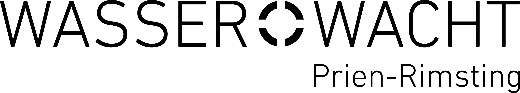        e.V.Angaben zum Mitglied:Name, Vorname: 		__________________________________________________________Geburtsdatum: 		__________________________________________________________Straße, Hausnummer:	__________________________________________________________Postleitzahl: 			________________ 	Wohnort: 	   ___________________________E‐Mail: 		             __________________________________________________________Eintrittsdatum: 		________________   Telefonnummer: ______________________Ich bezahle einen Jahresbeitrag von EUR ______________ (Mindestbeitrag EUR 20,00 )SEPA‐Lastschriftmandat:Ich ermächtige der Förderverein Wasserwacht Prien‐Rimsting e.V., den Jahresbeitrag von meinem Konto mittels Lastschrift einzuziehen. Zugleich weise ich mein Kreditinstitut an, die vom Förderverein Wasserwacht Prien‐Rimsting e.V. auf mein Konto gezogenen Lastschriften einzulösen.Hinweis: Ich kann innerhalb von acht Wochen, beginnend mit dem Belastungsdatum, dieErstattung des belasteten Betrages verlangen. Es gelten dabei die mit meinem Kreditinstitutvereinbarten Bedingungen.Name, Vorname (Kontoinhaber): 		______________________________________________IBAN (22 Stellen): 				______________________________________________BIC: 						_________________________________________________________________________________________________ 		___________________________________________________Ort, Datum						Unterschrift